Внеурочная деятельность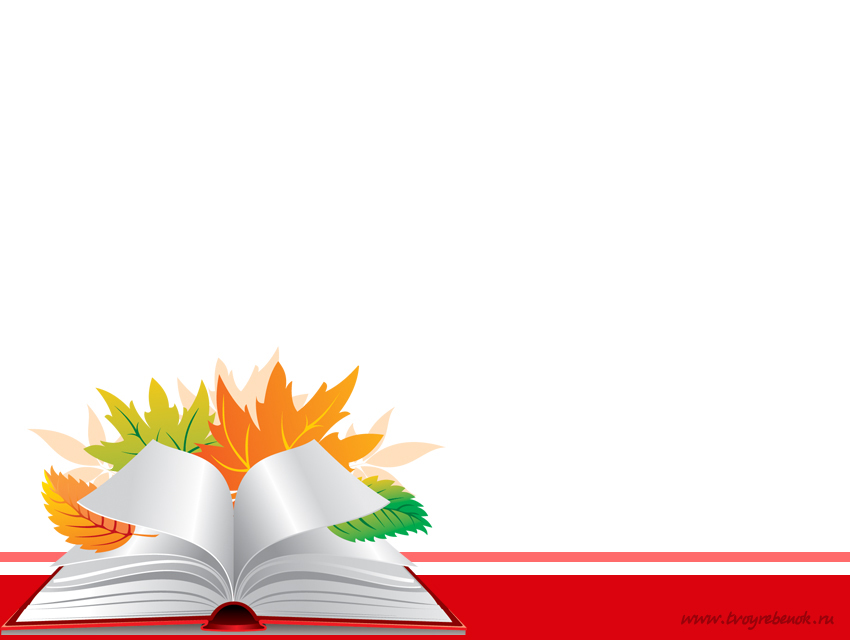 